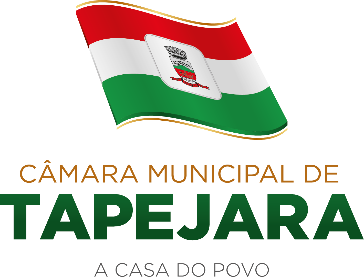 Pauta 004/2021Câmara Municipal de Vereadores de TapejaraSala de Sessões Zalmair João Roier (Alemão)Sessão Ordinária dia 11/02/2021.SAUDAÇÃO Invocando a proteção de Deus, declaro aberta a Sessão Ordinária da noite de hoje, dia 11 de fevereiro de 2021.- Solicito aos senhores que tomem assento.- Agradecemos as pessoas que se fazem presentes nesta noite ....- A cópia da Ata da Sessão Ordinária do dia 08/02/2021, está com os Senhores Vereadores e poderá ser retificada através de requerimento escrito encaminhado à Mesa Diretora. - Vereadores favoráveis permaneçam como estão, e contrários se manifestem.Informes e Agradecimentos:- A Diretora  Legislativa Valeria Dala Vechia a contar do mês de fevereiro de deste ano assumiu como Secretária da  Associação das Câmaras de Vereadores  do  Noroeste  do Rio Grande do Sul (AVENOR);- O Oficial Legislativo Pedro Ernesto Radaelli Orsatto a contar do início do mês de fevereiro deste ano assumiu como Presidente do Conselho Gestor do Regime Próprio de Previdência Social dos Servidores Efetivos do Município de Tapejara (RPPS).- O Presidente da Câmara de Vereadores Carlos Eduardo de Oliveira, juntamente com o Vice – Presidente Déberton Fracaro no dia 08/02/2021 participaram de uma reunião com representantes do Poder Executivo visando a organização do Tapejara Futsal 2021. - O Presidente da Câmara de Vereadores Carlos Eduardo de Oliveira juntamente com o Assessor da Presidência Luiz Carlos Bilhan e o Secretário de Obras Claudiomiro Sossela no dia 08/02/2021 realizaram uma visita nas estradas da linha Marchiori.EXPEDIENTE DO DIANa Sessão ordinária de hoje deram entrada as seguintes matérias:- Projeto de Lei do Executivo nº 013/2021;- Projeto de Lei do Executivo nº 014/2021;- Indicação nº 008/2021;- Indicação nº 009/2021;- Indicação nº 010/2021;- Indicação nº 011/2021;- Indicação nº 012/2021;- Indicação nº 013/2021;- Indicação nº 014/2021;- Indicação nº 015/2021;- Indicação nº 016/2021;- Pedido de Informações nº 003/2021;Solicito a Secretária que faça a leitura das matériasORDEM DO DIA- Em discussão o Projeto de lei do Executivo nº 008/2021. Prorroga o prazo constante no Artigo 122 da Lei n.º 4518, de 29 de dezembro de 2020, que institui o Plano Diretor do Município de Tapejara e dá outras providências.- A palavra está com os senhores vereadores.- Como mais nenhum vereador deseja fazer uso da palavra coloco em votação Projeto de Lei do Executivo nº 008/2021.-Vereadores favoráveis permaneçam como estão contrários se manifestem.-Aprovado por...-------------------------------------------------------------------------------------------------------------------- Em discussão o Projeto de Lei do Executivo nº 009/2021 Prorroga o prazo constante no Artigo 187 da Lei n.º 4520, de 29 de dezembro de 2020, que dispõe sobre o Código de Obras do Município de Tapejara e dá outras providências.- A palavra está com os senhores vereadores.- Como mais nenhum vereador deseja fazer uso da palavra coloco em votação Projeto de Lei do Executivo nº 009/2021-Vereadores favoráveis permaneçam como estão contrários se manifestem.- Aprovado por...-------------------------------------------------------------------------------------------------------------------------- Em discussão o Projeto de Lei do Executivo nº 010/2021. Prorroga o prazo constante no Artigo 68 da Lei n.º 4519, de 29 de dezembro de 2020, que Institui o Plano de Mobilidade Urbana do Município de Tapejara e dá outras providências.- A palavra está com os senhores vereadores.-Como mais nenhum vereador deseja fazer uso da palavra coloco em votação Projeto de Lei do Executivo nº 010/2021-Vereadores favoráveis permaneçam como estão contrários se manifestem.- Aprovado por...------------------------------------------------------------------------------------------------------------------------ Em discussão o Projeto de Lei do Executivo nº 011/2021. Autoriza o Poder Executivo Municipal a contratar profissionais por tempo determinado, em caráter de excepcional interesse público, para atender necessidade temporária de pessoal em área deficitária.- A palavra está com os senhores vereadores.- Como mais nenhum vereador deseja fazer uso da palavra coloco em votação Projeto de Lei do Executivo nº 011/2021-Vereadores favoráveis permaneçam como estão contrários se manifestem.- Aprovado por...------------------------------------------------------------------------------------------------------------------------- Em discussão o Projeto de Lei do Executivo nº 012/2021. Autoriza o Poder Executivo Municipal a firmar convênio com o Município de Coxilha, para receber servidor cedido e dá outras providências.- A palavra está com os senhores vereadores.- Como mais nenhum vereador deseja fazer uso da palavra coloco em votação a Projeto de Lei do Executivo n° 012/2021-Vereadores favoráveis permaneçam como estão contrários se manifestem.- Aprovado por...-------------------------------------------------------------------------------------------------------------------------- Em discussão a Indicação nº 007/2021 de Autoria do Vereador Déberton Fracaro (PDT). Solicitar ao Poder Executivo Municipal que a Secretaria de Educação Desporto e Cultura faça uma vistoria e análise, e posterior concerto dos pontos a reformar no Ginásio Albino Sossella”.- A palavra está com os senhores vereadores.- Como mais nenhum vereador deseja fazer uso da palavra coloco em votação a  Indicação n° 007/2021-Vereadores favoráveis permaneçam como estão contrários se manifestem.- Aprovado por...-------------------------------------------------------------------------------------------------------------------------Eram essas as matérias a serem discutidas na Sessão Ordinária de hoje.------------------------------------------------------------------------------------------------------------------------Explicações Pessoais:Passamos agora ao espaço destinado às Explicações Pessoais, onde cada vereador terá o tempo regimental de cinco minutos para expor assuntos de seu interesse. Pela ordem, o primeiro a fazer uso da palavra é o Vereador:  Celso Piffer, Déberton Fracaro, José Marcos Sutil, Josemar Stefani, Rafael Menegaz, Edson Luiz Dalla Costa, Maeli Brunetto Cerezolli, Adriana Bueno Artuzi, Altamir Galvão Waltrich, Josué Girardi e Carlos Eduardo de Oliveira.-------------------------------------------------------------------------------------------------------------------------PERMANECEM EM PAUTAProjetos de Lei do Executivo nº 013, 014/2021.Indicações nº 005, 006, 008, 009, 010, 011, 012, 013, 014, 015, 016/2021.ENCERRAMENTOEncerro a presente Sessão e convoco os Senhores Vereadores para próxima Sessão Ordinária do ano que se realizará no dia 22/02/2021, às 20 horas. Tenham todos uma boa noite e uma ótima semana.